REPÚBLICA DE COLOMBIARAMA JUDICIAL DEL PODER PÚBLICO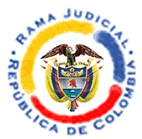 DISTRITO JUDICIAL DE CALIJUZGADO DIECINUEVE CIVIL DEL CIRCUITO DE CALIAUTO S/NJUZGADO DIECINUEVE CIVIL DEL CIRCUITO Santiago de Cali, Primero (01) de Abril de dos mil veinte (2020).Radicación:760013103019-2020-00046-00Teniendo en cuenta que en la presente acción de tutela, el accionante señor SEBASTIAN EUCLIDES BERRIO GÓMEZ es habitante de calle y que en la dirección que indica en la acción de tutela no ha sido posible efectuar la notificación efectiva de la sentencia emitida, se hace necesario ordenaradicionalmente su notificación en la página web de la rama judicialwww.ramajudicial.gov.co,conforme el Art. 16  Decreto 2591/1991 que permite la utilización del medio de notificación más expedito y eficaz, yteniendo en cuenta además el Acuerdo PCSJA20-11517 del 15 de marzo de 2020, que autoriza el teletrabajo ante el impacto de la emergencia ocasionada por el COVID-19 en nuestro país.En consecuencia,el Juzgado Diecinueve Civil del Circuito de la ciudad de Cali - Valle,                                                    RESUELVE1.- ORDENARla notificación de la sentencia No. 026-220 del 26 de marzo de 2020 al accionante señor SEBASTIAN EUCLIDES BERRIO GÓMEZ, a través de la página web de la rama judicialwww.ramajudicial.gov.co, para lo cual se deberá adjuntar copia delamencionada sentencia, por las razones expuestas. 2.- Una vez se verifique la anterior notificación, se procederá a dar trámite a la impugnación presentada por la Secretaria Departamental de Salud del Valle del Cauca. Notificar a las partes conforme el Art. 16 Decreto 2591/1991.		NOTIFÍQUESE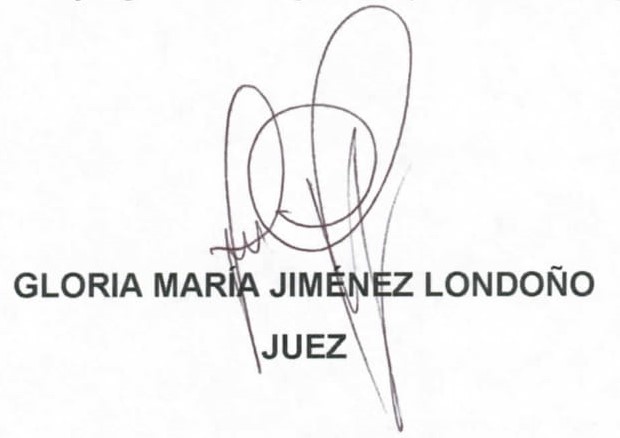 